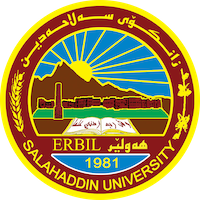 Academic Curriculum Vitae 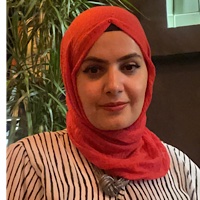 Personal Information: Full Name: Zamrood Asos OthmanAcademic Title: PhD student Email: (university email): zmrood.othman@su.edu.krdZmrud.osman@gmailcomMobile:+9647501751291Education: [2009-2010],      B. Sc.,   Physics Department, faculty of Science and Health,  Koya-IRAQ.[2012- 2015],      M. Sc., Physics Department, (Medical Physics/Image Processing), Salahaddin University/ College of education, Erbil, IRAQ.   [2020-2021] PhD student, starting PhD (Physics-Medical Physics /Biomedical), Salahaddin University /college of Science, Erbil IRAQ.Employment:[2011-2012], research assistance at Physics Department, Faculty of Science and Health, Koya University, Koya, IRAQ.[2015-2020], University assistant lecturer, Physics Department, College of Science, Salahaddin University, Erbil, IRAQ.November 2020 up until now, PhD Student a t Physics Department, College of Science, Salahaddin University, Erbil, IRAQ.Qualifications Teaching qualifications [2011-2012] -Thermodynamic -Lab 2th stage Department of physics Faculty of Science and Health, Koya University.[2015-2016]- Optics Lab 3RD stage Department of physics Faculty of Science and Health, Koya University, [2015-2018]- Atomic Lab 2nd stage Department of physics, Faculty of Science and Health, Koya University[2015-2017]-General Physics Department of Mathematics, Faculty of Science and Health, Koya University[2017-2018]- General Physics Department of Chemistry, Faculty of Science and Health, Koya University[2018-2019]-  Thermodynamic lab 2nd stage General branch Department of physics College of Science, Salahaddin University[2018-2019]-  General Physics – 2nd stage   Department of Geology, College of Science, Salahaddin University[2019-2021]-  General Physics - 1st stage   Department of Geology, College of Science, Salahaddin University [2018-2022]-  General Physics lab- 1st stage   Department of Geology, College of Science, Salahaddin University [2020-2023]-         Solid state physics-Lab 3th Medical branch Department of physics College of Science. Salahaddin University[2022-2023]-   Optics-Lab 3th communication branch Department of physics College of Science, Salahaddin University [2022-2023]-   Thermodynamic lab  2nd stage Medical  branch Department of physics College of Science, Salahaddin University IT qualificationsOperating System: MS DOS, Linux (Red Hat) and MS Windows. 1- Microsoft Office:         -a- Word Processing: MS Word.         -b- Presentation: MS Power Point.        - c- Spread Sheet: MS Excel2- MatLab Software Programming.Teaching experience:Research and publicationsConferences and courses attendedGive details of any conferences you have attended, and those at which you have presented delivered poster presentations.Funding and academic awards List any bursaries, scholarships, travel grants or other sources of funding that you were awarded for research projects or to attend meetings or conferences.Professional memberships List any membership you hold of any professional body or learned society relevant to your research or other life activities.Professional Social Network Accounts:ORCID ID:  https://orcid.org/0000-0003-3284-290XLinkedIn:    https://www.linkedin.com/in/zamrood-asos-a2b62b130/Research gate:  https://www.researchgate.net/profile/Zmrood-Othman Scholar Account: https://myaccount.google.com/?hl=en